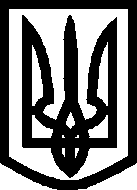 Україна Мелітопольська міська радаЗапорізької області VІІ скликання___ сесіяР І Ш Е Н Н Я									№Про внесення змін до рішення 26 сесії Мелітопольської міської ради Запорізької області VІІ скликання від 19.12.2016 № 2/50 «Про затвердження міської програми «Розвиток діяльності національно-культурних товариств            м. Мелітополя»  На виконання ст. 26 Закону України «Про місцеве самоврядування в Україні», ст. 91 Бюджетного кодексу УкраїниМелітопольська міська рада Запорізької області В И Р І Ш И Л А:1. Внести зміни до рішення 26 сесії Мелітопольської міської ради Запорізької області VІІ скликання від 19.12.2016 № 2/50 «Про затвердження міської програми «Розвиток діяльності національно-культурних товариств            м. Мелітополя», а саме викласти п.5 в такій редакції: «5. Перелік заходів Програми2Обсяг фінансування по кожному заходу та найменування видатків здійснюється на підставі кошторисів».2. Контроль за виконанням цього рішення покласти на постійну депутатську комісію з гуманітарних питань та боротьби з корупцією.Мелітопольський міський голова						С.А. МінькоРішення підготував:Начальник відділу культури						М.О. Семікін										_____________Рішення вносить: Постійна депутатська комісія з гуманітарних питань та боротьби з корупцією	                                                             _____________														Погоджено:Перший заступник міського голови з питаньдіяльності виконавчих органів ради				І.В. Рудакова_____________Заступник міського голови з питань діяльності виконавчих органів ради				С.О. Бойко_____________Начальника фінансового управління				Я.В. Чабан_____________Начальник управлінняправового забезпечення 						М.С. Гринько_____________Головний спеціаліст відділу з регуляторної політики та конкурсних закупівель 			        Т.В. Житник______________Головний спеціаліст-коректор 					Л.С. Захарова______________Найменування заходівСтроки виконанняОрганізація участі у конференціях, святах, семінарах, нарадах з питань, що стосуються діяльності національних меншин та проведення засідань «круглого столу» до визначних та пам’ятних дат (міста, області, держави) (оплата послуг сторонніх фахівців, придбання канцелярського приладдя, сувенірів, нагород, дипломів, грамот)Протягом рокуНадання підтримки в організації та проведенні різноманітних заходів в НКТ (оплата послуг сторонніх фахівців, придбання канцелярського приладдя, сувенірів, нагород, дипломів, грамот)Протягом рокуРозвиток і підтримка діяльності недільних шкіл НКТ та інших навчальних закладів з поглибленим вивченням мов національних меншин, забезпечення їх сучасною навчально-методичною літературою (оплата послуг сторонніх фахівців)Протягом рокуПідтримка ініціатив НКТ щодо увічнення пам’яті представників різних національностей, які здійснили внесок у культурне та соціально-економічне зростання міста (оплата послуг сторонніх фахівців, придбання канцелярського приладдя, сувенірів, нагород, дипломів, грамот)Протягом рокуРеалізація плану міжкультурної інтеграції міста Мелітополя (оплата послуг сторонніх фахівців, придбання канцелярського приладдя, сувенірів, нагород, дипломів, грамот)Протягом рокуПідтримка участі творчих колективів у фестивалях національних культур різного рівня (оплата транспортних послуг)Протягом рокуВиготовлення презентаційних матеріалів, що відображають інтеркультурність міста (виготовлення друкованої продукції)Протягом року